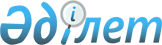 О внесении изменения в решение маслихата Казталовского района от 17 января 2023 года №28-2 "Об утверждении минимального размера расходов на управление объектом кондоминиума и содержание общего имущества объекта кондоминиума на 2023 год по Казталовскому району"Решение Казталовского районного маслихата Западно-Казахстанской области от 22 мая 2023 года № 5-6. Зарегистрировано Департаментом юстиции Западно-Казахстанской области 26 мая 2023 года № 7169-07
      Казталовский районный маслихат РЕШИЛ:
      1. Внести в решение маслихата Казталовского района "Об утверждении минимального размера расходов на управление объектом кондоминиума и содержание общего имущества объекта кондоминиума на 2023 год по Казталовскому району" от 17 января 2023 года №28-2 (зарегистрировано в Реестре государственной регистрации нормативных правовых актов под №7110) следующее изменение:
      в указанном решении наименование должностного лица подписавшего решение "Секретарь маслихата" заменить словами "Председатель маслихата".
      2. Настоящее решение вводится в действие по истечении десяти календарных дней после дня его первого официального опубликования.
					© 2012. РГП на ПХВ «Институт законодательства и правовой информации Республики Казахстан» Министерства юстиции Республики Казахстан
				
      Председатель маслихата

С. Мулдашев
